First Name of Application CV No 1681290Whatsapp Mobile: +971504753686 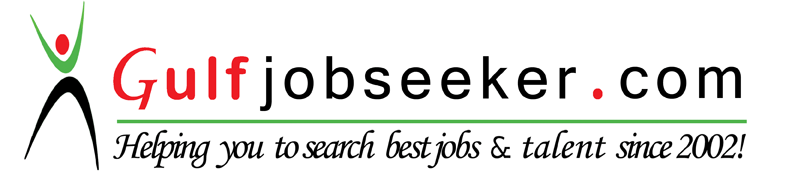 To get contact details of this candidate Purchase our CV Database Access on this link.http://www.gulfjobseeker.com/employer/services/buycvdatabase.phpSUMMARY		Highly motivated Network and Systems Engineer with 5 years of experience in IT Field.Five years of Hands-on experience in LAN/WAN Planning, Implementation, maintaining and troubleshooting.Strong 5 years of Hands-on experience with Cisco routers and Cisco/HP switches.Has 3 years of solid work experience in Windows Server and Linux Operating systemsTECHNICAL SKILLSNetwork :	LAN/WAN, TCP/IP, Cisco Switch 3750,4500,6500 Nexus 5k,6k,7k Switches, Cisco 2900 Routers, VLAN, LACP, PAGP, HSRP, VPN, MPLS,RIP, BGP, EIGRP, OSP, NAT, Cisco Prime, Wireless Access Point, Cisco WAAS, F5 Load Balancer, HP Pro Curve, DNS, DHCP, VOIP, Exinda, Watchguard Firewall, Sophos Email Appliance, IPAM, Infoblox, Dell Sonicwall,Application Software:	Windows Server 2003,2008,2012, Active Directory, Hyper-V,  IIS, Windows 7,8, Microsoft Outlook, Visio, Zimbra, Linux, VMWARE, Ubuntu, MAC Apple OS, Exchange, Lotus Notes, Sophos Antivirus, CitrixTicketing Tool:			BMC Event Manager, HelpDeks Authority, Service NowMonitoring Tool:	Nagios, Cacti, Fluke(TruView), BMC, River bed, Splunk, NNMiWORK EXPERIENCESEVEN SEVEN GLOBALNetwork Operations Engineer ConsultantApril 2014 – PresentConsultant for a US based companyMonitoring Enterprise Network InfrastructurePerforms LAN/WAN troubleshooting and SupportConfigure Cisco Switches and RoutersAdminister F5 Load BalancingConfigure Cisco Wireless Access PointsManage DHCPManage DNSLiaise with Vendor and Service ProvidersWork in ITIL EnvironmentEnvironment Handled: Cisco Catalysts Switches 3750, 4500, 6500 Series, Nexus 5k, 7k, Cisco Routers, RIP, BGP, EIGRP OSPF, MPLS,VLAN, Cisco WAVE WAN Optimization, Cisco Prime, Cisco Wireless Devices, F5 Load Balancer, DHCP, DNS , Remedy, BMC, Wireshark, RiverBed, Cacti, Gigamon Sniffer, Splunk, IPAM, Infoblox, Dell Sonicwall VPN, Windows Server, CitrixMEDICARD PHILIPPINESNetwork and Systems ConsultantMay 2014 – July 2014Performs Network and System InventoryProcess DocumentationNetwork Devices Troubleshooting and SupportWindows Server Troubleshooting and SupportLiaise with Vendor and Service providerMEDICARD PHILIPPINESSenior Network and Systems AdministratorMarch 2012 – April 2014Performs Network monitoring and analysis.Performs Server Monitoring and troubleshooting.Implements and manages Network Switch and Router.Handles network security management and firewall management.Performs email administration and security.Performs management system and policy planning and implementation.Manage Voice Over IPHandles research and development.Delegate tasks to Tech-support Engineers. Liaise with Vendor and service ProviderInvolved in the following projects:Active Directory Implementations and AdministrationBuild and Deploy Windows and Unix ServersChild domain of 15 Sites and GPO ConfigurationsDHCP implementations on SitesNetwork Architecture of SitesImplement New site Network ConnectivityImplement Firewall in new sitesDeploy and Manage wireless access pointsMigrate from Exchange to Zimbra EmailFirewall MigrationBuild Network Monitoring Solution (Nagios and Cacti)Quarterly Network and Server maintenanceMigrate Servers to Virtual Servers (Hyper-V and Vsphere ESXi)Environment Handled: Cisco Router, Switch , Wireless Access Point, Active Directory, DHCP, DNS / DHCP, BMC Event Manager, F5 Load Balancers, Aspect VOIP, Avaya PABX, Nagios, Cacti, Exchange, Zimbra, Watchguard Xtm535(firewall) , Exinda Bandwidth manager, Sophos Email Appliacne, Sophos Anti-Virus, Openfire, Dell Server, Windows Server 2008/2012, VMWARE, Vsphere ESXi, Hyper-V, IBM Servers, IBM Storage, HP Switches, Help desk Authority. SAN, NAS, CitrixIPLUS-INFOCOMNetwork and Systems EngineerMarch 2011 – March 2012Performs as a Technical Pre-sales engineer to clients.Handled the demo products and services to the clients.Performed the scoping and recommendation.Designed network diagrams.Took charge of internal support, VOIP support and management and server and project management.Handled the ticketing system support and management.Performed network troubleshooting.Implemented firewalls, ticketing systems and servers.Environment Handled: CISCO switch and router, DNS / DHCP, BMC Event Manager, F5 Load Balancers, VOIP Watchguard, Help desk Authority, Exchange, Trixbox, Peplink, HP switchCERTIFICATIONSCCNA Routing and Switching	  CCNP –SwitchingCisco Security - Netacad	EDUCATION	Bachelor of Science in Computer Science Major in Networking	University of Baguio, 2010TRAININGS / SEMINARSCCNA, CCNP- SiwtchingWatchguard Basic Technical training				Sophos Endpoint Protection training1st North Luzon Fee / Open Source Software (FOSS) ConferenceMicrosoft Expression Design and Blend training      RELIGIOUS VIEWAssemblies of God Church